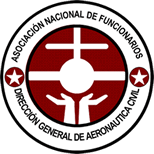 PROPUESTA DE CANDIDATURALos funcionarios que más abajo se individualizan y firman, miembros de la Asociación Nacional de Funcionarios de la Dirección General de Aeronáutica Civil, proponen para director nacional,  al Sr.__________________________________________________________, para el período 2021 / 2023, en conformidad a lo indicado en el numeral 1 del artículo 47° del Estatuto Social.Acepto esta propuesta de candidatura para la postulación a la directiva de la nacional de la Asociación Nacional de Funcionarios de la Dirección General de Aeronática Civil, para el periodo 2021 / 2023.Ciudad, fechaN°RUNNOMBRE Y APELLIDOSUNIDAD Y CORREO (PARTICULAR)FIRMA1U:1C:2U:2C:3U:3C:4U:4C:5U:5C:6U:6C:7U:7C:8U:8C:9U:9C:10U:10C:RUNNOMBREFIRMA